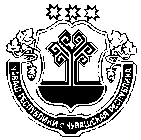 В целях реализации положений Федерального закона от 17.07.2009 № 172-ФЗ «Об антикоррупционной экспертизе нормативных правовых актов и проектов нормативных правовых актов» и статьи 9.1 Федерального закона от 17.01.1992 № 2202-1 «О прокуратуре Российской Федерации» администрация Сятракасинского сельского поселения Моргаушского района чувашской Республики постановляет:1. Утвердить Положение о порядке предоставления в прокуратуру Моргаушского района Чувашской Республики нормативных правовых актов, принятых администрацией Сятракасинского сельского поселения Моргаушского района Чувашской Республики, и их проектов для проведения антикоррупционной экспертизы согласно Приложению.2. Настоящее постановление вступает в силу после его официального опубликования.3. Контроль исполнения настоящего постановления оставляю за собой.Глава Сятракасинского сельского поселения                                            Н.Г.НикитинаУтвержденопостановлением администрации Сятракасинского сельского поселения Моргаушского района Чувашской Республикиот  06.05.2020 № 27     (Приложение)ПОЛОЖЕНИЕ О ПОРЯДКЕ ПРЕДОСТАВЛЕНИЯ В ПРОКУРАТУРУ МОРГАУШСКОГО РАЙОНА ЧУВАШСКОЙ РЕСПУБЛИКИ НОРМАТИВНЫХ ПРАВОВЫХ АКТОВ И ПРОЕКТОВ НОРМАТИВНЫХ ПРАВОВЫХ АКТОВ СЯТРАКАСИНСКОГО СЕЛЬСКОГО ПОСЕЛЕНИЯ МОРГАУШСКОГО РАЙОНА ЧУВАШСКОЙ РЕСПУБЛИКИ ДЛЯ ПРОВЕДЕНИЯ АНТИКОРРУПЦИОННОЙ ЭКСПЕРТИЗЫ1. ОБЩИЕ ПОЛОЖЕНИЯНастоящее Положение определяет порядок предоставления в прокуратуру Моргаушского района Чувашской Республики правовых актов и проектов нормативных правовых актов Сятракасинского сельского поселения Моргаушского района Чувашской Республики в целях реализации полномочий по проведению антикоррупционной экспертизы, возложенных на органы прокуратуры Федеральным законом от 17.07.2009 №172-ФЗ «Об антикоррупционной экспертизе нормативных правовых актов и проектов нормативных правовых актов» и статьей 9.1 Федерального закона от 17.01.1992 №2202-1 «О прокуратуре Российской Федерации». 2. ПОРЯДОК ПРЕДОСТАВЛЕНИЯ В ПРОКУРАТУРУ МОРГАУШСКОГО РАЙОНА ЧУВАШСКОЙ РЕСПУБЛИКИ ПРОЕКТОВ НОРМАТИВНЫХ ПРАВОВЫХ АКТОВ СЯТРАКАСИНСКОГО СЕЛЬСКОГО ПОСЕЛЕНИЯ МОРГАУШСКОГО РАЙОНА ЧУВАШСКОЙ РЕСПУБЛИКИ2.1. Сятракасинское сельскоое поселение Моргаушского района Чувашской Республики не позднее 10 (десяти) рабочих дней до дня принятия нормативного правового акта направляет в прокуратуру Моргаушского района Чувашской Республики проект нормативного правового акта.2.2. Проекты нормативных правовых актов предоставляются в прокуратуру Моргаушского района на бумажном носителе за подписью уполномоченного лица. Дополнительно, в случае наличия технической возможности, проекты нормативных правовых актов направляются в форме электронного документа. 2.3. Глава Сятракасинского сельского поселения распоряжением назначает должностное лицо, ответственное за предоставление в прокуратуру Моргаушского района нормативных правовых актов (проектов нормативных правовых актов) Сятракасинского сельского поселения в установленные настоящим порядком сроки.Лицо, на которое возложены обязанности по направлению в прокуратуру Моргаушского района Чувашской Республики проектов нормативных правовых актов,  организует процесс направления проектов вышеуказанных нормативных правовых актов, осуществляет контроль за соблюдением сроков направления таких проектов, ведет учет направленных в орган прокуратуры нормативных правовых актов и, в установленных Федеральным законом от 17.07.2009 №172-ФЗ «Об антикоррупционной экспертизе нормативных правовых актов и проектов нормативных правовых актов» и ст.9.1 Федерального закона от 17.01.1992 №2202-1 «О прокуратуре Российской Федерации» случаях, ведет учет поступивших из прокуратуры информаций (требований) прокурора об изменении нормативного правового акта.3. ПОРЯДОК РАССМОТРЕНИЯ ПОСТУПИВШЕЙ ИНФОРМАЦИИ (ТРЕБОВАНИЯ) ПРОКУРОРА ОБ ИЗМЕНЕНИИ НОРМАТИВНОГО ПРАВОВОГО АКТА3.1. В случае поступления из прокуратуры Моргаушского района отрицательного заключения на проект НПА, проект дорабатывается в соответствии с заключением прокурора, приводится в соответствие  с действующим законодательством и повторно направляется в прокуратуру Моргаушского района для антикоррупционной и правовой экспертизы.3.2. О результатах рассмотрения информации (требования) прокурор Моргаушского района Чувашской Республики извещается в письменной форме в течение 10 дней с момента получения такой информации.4. ПОРЯДОК ПРЕДОСТАВЛЕНИЯ В ПРОКУРАТУРУ МОРГАУШСКОГО РАЙОНА ЧУВАШСКОЙ РЕСПУБЛИКИ ПРИНЯТЫХ НОРМАТИВНЫХ ПРАВОВЫХ АКТОВ ДЛЯ ПРОВЕДЕНИЯ АНТИКОРРУПЦИОННОЙ ЭКСПЕРТИЗЫ4.1. Администрация Сятракасинского сельского поселения Моргаушского района Чувашской Республики до 05 числа месяца, следующего за отчетным, направляет заверенную копию подписанного принятого нормативного правового акта в прокуратуру Моргаушского района Чувашской Республики.Нормативные правовые акты предоставляются в прокуратуру Моргаушского района на бумажном носителе за подписью уполномоченного лица. Дополнительно, в случае наличия технической возможности, нормативные правовые акты направляются в форме электронного документа.4.2. Ежемесячно, не позднее 05 числа месяца, следующего за отчетным, ответственным должностным лицом в прокуратуру предоставляется акт сверки направленных в прокуратуру района документов.Акт сверки должен содержать следующие сведения:- период, за который проводится сверка;- количество направленных в прокуратуру Моргаушского района нормативных правовых актов и проектов нормативных правовых актов (раздельно);- подписи ответственных лиц.4.3. Лицо, на которое возложены обязанности по направлению в прокуратуру нормативных правовых актов, организует процесс направления вышеуказанных нормативных правовых актов, осуществляет контроль за соблюдением сроков направления нормативных правовых актов, ведет учет направленных в прокуратуру нормативных правовых актов и, в установленных Федеральным законом от 17.07.2009 №172-ФЗ «Об антикоррупционной экспертизе нормативных правовых актов и проектов нормативных правовых актов» и ст. 9.1 Федерального закона от 17.01.1992 №2202-1 «О прокуратуре Российской Федерации» случаях, ведет учет поступивших из прокуратуры района требований об изменении нормативного правового акта, а также протестов на принятые нормативные правовые акты. 5. ПОРЯДОК РАССМОТРЕНИЯ ПОСТУПИВШЕГО ТРЕБОВАНИЯ ПРОКУРОРА ОБ ИЗМЕНЕНИИ НОРМАТИВНОГО ПРАВОВОГО АКТА5.1. При поступлении из прокуратуры Моргаушского района Чувашской Республики требования прокурора об изменении нормативного правового акта  с целью исключения содержащихся в нем коррупциогенных факторов, глава Сятракасинского сельского поселения в соответствии с компетенцией подготавливает все соответствующие документы для рассмотрения требования прокурора на ближайшем заседании  Администрации Сятракасинского сельского поселения, в соответствии  с компетенцией заблаговременно направляет извещение прокурору о дате и месте заседания администрации Сятракасинского сельского поселения, на котором будет рассматриваться требование.5.2. О результатах рассмотрения требований прокурора незамедлительно сообщается прокурору Моргаушского района Чувашской Республики в письменной форме с приложением копии нормативного правового акта о внесении изменений (отмене) нормативного правового акта, на который принесено требование прокурора.5.3. Требование прокурора об изменении нормативного правового акта может быть обжаловано в установленном порядке.6. Ответственность за неисполнение настоящего положения.            6.1. За нарушение настоящего Положения должностное лицо, ответственное за предоставления в прокуратуру Моргаушского района нормативных правовых актов и проектов нормативных правовых актов несет ответственность в соответствии с законодательством.Чувашская РеспубликаАдминистрацияСятракасинскогосельского поселенияМоргаушского районаПОСТАНОВЛЕНИЕ06.05.2020 г.  № 27Деревня СятракасыЧувашская РеспубликаАдминистрацияСятракасинскогосельского поселенияМоргаушского районаПОСТАНОВЛЕНИЕ06.05.2020 г.  № 27Деревня СятракасыЧãваш РеспубликиМуркаш районĕнÇатракассиял поселенийĕнадминистрацийĕЙЫШÃНУ06.05.2020 ç. № 27    Çатракасси ялӗ                                            Чãваш РеспубликиМуркаш районĕнÇатракассиял поселенийĕнадминистрацийĕЙЫШÃНУ06.05.2020 ç. № 27    Çатракасси ялӗ                                            Об утверждении Положения о порядке предоставления в прокуратуру Моргаушского района Чувашской Республики нормативных правовых актов и проектов нормативных актов  Сятракасинского сельского поселения Моргаушского района Чувашской Республики для проведения антикоррупционной экспертизыОб утверждении Положения о порядке предоставления в прокуратуру Моргаушского района Чувашской Республики нормативных правовых актов и проектов нормативных актов  Сятракасинского сельского поселения Моргаушского района Чувашской Республики для проведения антикоррупционной экспертизыОб утверждении Положения о порядке предоставления в прокуратуру Моргаушского района Чувашской Республики нормативных правовых актов и проектов нормативных актов  Сятракасинского сельского поселения Моргаушского района Чувашской Республики для проведения антикоррупционной экспертизы